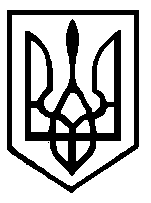 У к р а ї н а ХМІЛЬНИЦЬКА   РАЙОННА   РАДАВІННИЦЬКОЇ   ОБЛАСТІРОЗПОРЯДЖЕННЯвід 31.08.2017р. №  87-рПро затвердження типової угоди щодо реалізаціїпроектів розвитку територіальних громад Хмільницького районуВідповідно до статті 55 Закону України «Про місцеве самоврядування в Україні», з метою своєчасного та належного виконання рішення 14 сесії 7 скликання Хмільницької районної ради № 206 від 23.02.2017р. «Про районний конкурс проектів та програм розвитку територіальних громад:1. Затвердити типову угоду щодо реалізації проектів розвитку територіальних громад Хмільницького району (додається).2.  Завідувачу сектору  ресурсного центру розвитку громад Хмільницького району Войціцькій Т.М. забезпечити укладання угод з сільськими радами – переможцями районного конкурсу.3.   Контроль за виконанням розпорядження залишаю за собою. Голова районної ради                                                   З.Г.Бонсевич